Checklist aanvraag toelaatbaarheidsverklaring (tlv)
voor scholen zonder TOP Dossier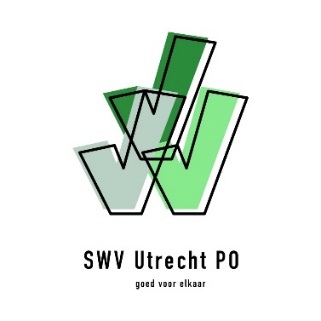 Voor de aanvraag van een tlv of verlenging tlv kunt u onderstaande checklist invullen en (beveiligd) meesturen met de benodigde verslagen naar info@swvutrechtpo.nl onder vermelding van TLC – TLV vraag zonder topdossier óf TLV vraag buiten de regio. InformatieBasisgegevens leerlingVoor- en achternaamGeboortedatumAdresgegevensHuidige school LeerjaarContactpersoon en e-mailadresGegevens oudersNamen ouder(s)/ verzorger(s)Relatie tot het kind?Wie heeft het wettelijk gezag?Stemmen ouders in met de aanvraag tlv? Inhoudelijke gegevensOPP (max 6 maanden oud) inclusief visie van ouder(s) – hoe staan zij tegenover de aanvraag tlv (verlenging)?LOVS gegevens Eventueel aanvullende documenten, zoals een onderzoeksverslagGegevens m.b.t tlvIs er al een tlv? 
Zo ja, so of sbo?
Bij so, welke bekostiging? 
(laag, midden, hoog)Aanvraag type tlv (so / sbo)Nieuw of verlenging?Gewenste so bekostiging
(laag, midden, hoog)Gewenste start- en einddatum tlv